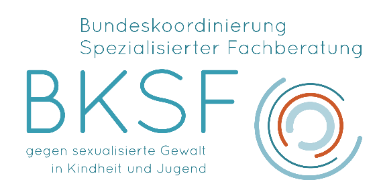 Anmeldung Fachtag „Mehr Beratung“Datum: 20.06.2022, 09:30 Uhr – 17:30 UhrVeranstaltungsort: Berliner Stadtmission, Lehrter Str. 68, 10557 BerlinIm Anschluss: Feier „5 Jahre BKSF“ Anmeldeschluss: 06.06.2022Ihre persönlichen DatenVorname, NameOrganisationStraße, PLZ, OrtEmail	Austauschraum-Wunsch Runde 1: AR1        AR 2         AR 3         AR 4         AR 5         AR 6         AR 7Austauschraum-Wunsch Runde 2  AR1         AR 2         AR 3         AR 4         AR 5         AR 6         AR 7(Sollte es zu viele Anmeldungen für einzelne Austauschräume geben, können wir die Teilnahme an dem Wunsch-Austauschraum nicht garantieren.)Anmeldung zur Feier „5 Jahre BKSF“  Ja, ich nehme an der Feier „5 Jahre BKSF“ teil. Datenschutzerklärung Ich habe die Datenschutzerklärung gelesen und stimme der Verarbeitung meiner Daten zu.Ort, Datum					Name/Unterschrift Bitte schicken Sie die Anmeldung per Mail an info@bundeskoordinierung.de. Eine Anmeldebestätigung geht Ihnen anschließend zu. Für den Fachtag wird keine Teilnahmegebühr erhoben.Weitere Informationen zum Fachtag sowie ein bereitstehendes Hotelkontingent auf Selbstzahlbasis finden Sie auf www.bundeskoordinierung.de/Mehr-Beratung, Informationen zum Veranstaltungsort und zur Anreise unter https://www.tagen-in-berlin.de/ueber-uns/anfahrt-und-adresseDatenschutzerklärungDer verantwortungsvolle Umgang mit Ihren Daten ist für uns ein wichtiges Anliegen. Damit wir uns mit Ihnen in Verbindung setzen und Ihnen alle Informationen bzgl. unserer Veranstaltungen mitteilen können, brauchen wir Ihre formale Zustimmung und bitten um Ihr Einverständnis.Wir weisen Sie darauf hin, dass Ihre persönlichen Daten zu Zwecken der Abwicklung der Veranstaltung und zum Informationsaustausch verwendet und von der BKSF (in Trägerschaft der DGfPI e.V.) auf elektronischen Datenträgern gespeichert werden. Sie stimmen der Erhebung, Verarbeitung und Nutzung der personenbezogenen Daten bei der BKSF zu diesen genannten Zwecken ausdrücklich zu. Die gespeicherten persönlichen Daten werden von der BKSF vertraulich behandelt. Die Erhebung, Verarbeitung und Nutzung Ihrer personenbezogenen Daten erfolgt unter Beachtung der Datenschutzgrundverordnung der EU (DSGVO), des Bundesdatenschutzgesetzes (BDSG) und des Telemediengesetzes (TMG). Sie haben das Recht, Auskunft über die zu Ihrer Person gespeicherten Daten zu erhalten sowie jederzeit die Einwilligung mit Wirkung für die Zukunft zu widerrufen. Wir werden in diesem Fall Ihre persönlichen Daten löschen.Sie können den Widerruf entweder postalisch, per E-Mail oder per Fax an die BKSF übermitteln: Bundeskoordinierung Spezialisierter Fachberatung gegen sexualisierte Gewalt in Kindheit und Jugend, Uhlandstraße 165/166, 10719 Berlin, info@bundeskoordinierung.de bzw. 030/88916865.Unsere Vollständige Datenschutzerklärung finden Sie unter: https://www.bundeskoordinierung.de/de/topic/14.datenschutz.html Mit der Anmeldung zum BKSF-Fachtag am 20.06.2022 stimmen Sie der Datenverarbeitung Ihrer personenbezogenen Daten zur Abwicklung der Veranstaltung zu.